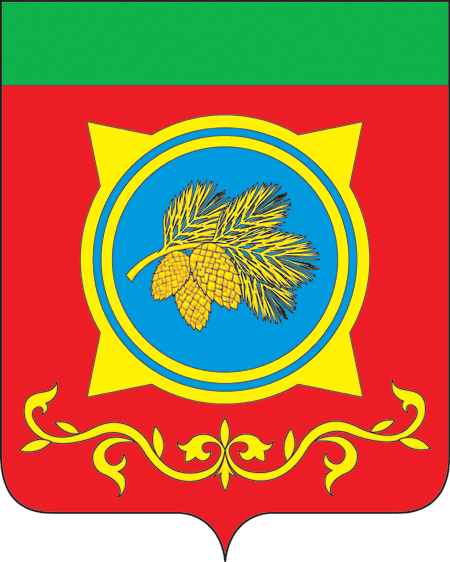 Российская ФедерацияРеспублика ХакасияАдминистрация Таштыпского районаРеспублики ХакасияПОСТАНОВЛЕНИЕ24.05.2023 г.                                           с. Таштып                                              № 240В соответствии с Постановлением Администрации Таштыпского района  от 11.04.2018 г. № 213 «Об утверждении Положения о присвоение спортивных разрядов и квалификационных категорий на территории Таштыпского района»,  руководствуясь п. 3 ч. 1 ст. 29 Устава муниципального образования Таштыпский район от 24.06.2005 года, Администрация Таштыпского района постановляет:Присвоить «третий спортивный разряд» по футболу спортсменам, согласно приложению 1.Присвоить «третий спортивный разряд» по спортивной (вольной) борьбе спортсменам, согласно приложению 2.Присвоить «третий спортивный разряд» по шахматам спортсменам, согласно приложению 3.Контроль за исполнением данного постановления возложить на и.о. первого заместителя Главы Таштыпского района Е.Г. Алексеенко.Глава Таштыпского района                                                                             Н.В. ЧебодаевСписок спортсменов, выполнивших «третий спортивный разряд»  по футболу на основании требований и нормативов Единой всероссийской спортивной квалификации.Управляющий делами                                                                                 И.С. КайлачаковСписок спортсменов, выполнивших «третий спортивный разряд»  по спортивной (вольной) борьбе на основании требований и нормативов Единой всероссийской спортивной квалификации.Управляющий делами                                                                                 И.С. КайлачаковСписок спортсменов, выполнивших «третий спортивный разряд»  по шахматам на основании требований и нормативов Единой всероссийской спортивной квалификации.Управляющий делами                                                                                 И.С. Кайлачаков№ п/пФ.И.О. спортсменаДата рожденияФ.И.О. тренераОрганизация Результат 1Иптышев Илья Николаевич25.10.2005 г.Бозыков С.М.МБУ «Таштыпская спортивная школа»Первенство РХ, 3 место2Султреков Илья Николаевич14.05.2006 г.Бозыков С.М.МБУ «Таштыпская спортивная школа»Первенство РХ, 3 место3Летягин Данил Евгеньевич15.12.2005 г.Бозыков С.М.МБУ «Таштыпская спортивная школа»Первенство РХ, 3 место№ п/пФ.И.О. спортсменаДата рожденияФ.И.О. тренераОрганизация Результат 1Щербаков Марк Иванович15.02.2007 г.Сагалаков М.И.МБУ «Таштыпская спортивная школа»Первенство РХ, 6 побед 2Ревенко Станислав Владимирович 20.03.2007 г.Сагалаков М.И.МБУ «Таштыпская спортивная школа»Первенство РХ, 6 побед3Итеев Богдан Васильевич25.10.2007 г.Сагалаков М.И.МБУ «Таштыпская спортивная школа»Первенство РХ, 6 побед4Зуев Олег Вадимович30.09.2009 г.Трушин А.Г., Тогочаков А.А.МБУ «Таштыпская спортивная школа»Первенство РХ, 6 побед№ п/пФ.И.О. спортсменаДата рожденияФ.И.О. тренераОрганизация Результат 1Бутанаев Александр Сергеевич05.05.2009 г.Нербышев Н.В.МБОУ «Таштыпская СОШ-И № 1»5 очков, средний рейтинг 1579